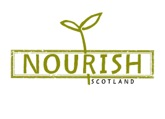 PRESS RELEASE:NOURISH SCOTLAND’S RESPONSE TO RELEASE OF SCOTTISH GOVERNMENT’S DRAFT SCOTTISH DIET ACTION PLAN: “RECIPE FOR SUCCESS; BECOMING A GOOD FOOD NATION” Not for publication or broadcast until 11.00am Wednesday 18th June 2014Nourish Scotland welcomes the launch of the Scottish Government’s food plan.  As Scotland’s national member organisation working towards a sustainable food nation, is pleased that the report ties together critical issues in terms of climate change and the environment, highlighted, for example, by Asda’s recent report highlighting that 95% of its entire range of fresh produce currently sold is already at risk from climate change.Nourish Scotland particularly welcomes the proposals for a network of community food hubs as a sustainable alternative to food banks.Nourish also welcomes the proposed establishment of a Food Commission but it is essential that this body is high profile and independent of government. Too many initiatives over the last 20 years have been set up with great intentions to improve food and health in Scotland but have sunk without trace.There is now no time to lose in the light of our snowballing epidemic of obesity and type 2 diabetes.  We must get it right this time if we are to make sustainable food central to all our lives so that we all live healthier, longer lives more connected to local food economies. EndsContact for interview:Pete Ritchie, Executive Director, Nourish Scotland: pete@nourishscotland.org.ukMobile: 07794 610148Office:  0131 226 1497Whitmuir Farm:  01968 661213References:Asda report: http://www.theguardian.com/sustainable-business/asda-food-waste-risk-climate-changeDiabetes epidemic: http://www.theguardian.com/society/2011/oct/10/diabetes-the-epidemic